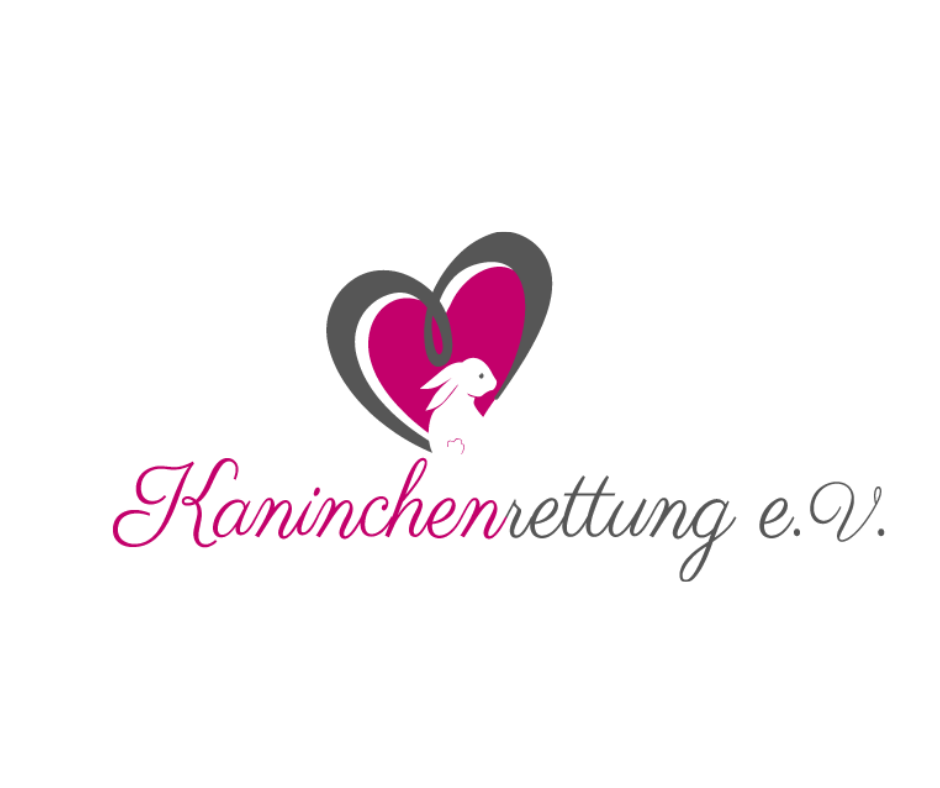 Mitgliedsantrag Kaninchenrettung e.V. Langenhainer Str.9 35510 Butzbach Ich werde Mitglied zum selbst bestimmten Jahresbeitrag von €................. (Mindestbeitrag jährlich 30,00 € /Mitgliedschaft kann jederzeit satzungsgemäß beendet werden) Name ....................................... Vorname ................................................ Straße ...................................................................................................... PLZ/Ort .................................................................................................... Telefon ...................................... Geb.- Datum ........................................ Email ........................................................................................................ Ort .............................................Datum.................................................... Wir sind als gemeinnützig und besonders förderungswürdig anerkannt. Daher sind Ihre Spenden steuerlich absetzbar. Für regelmäßige Spenden erhalten Sie von uns unaufgefordert die für das Finanzamt erforderliche Sammelspendenbescheinigung am Anfang des Folgejahres. Unterschrift........................................